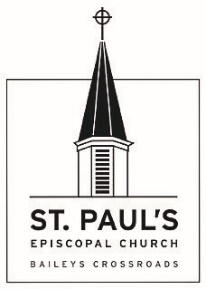 A warm welcome toSt. Paul’s Episcopal Church Bailey’s Crossroads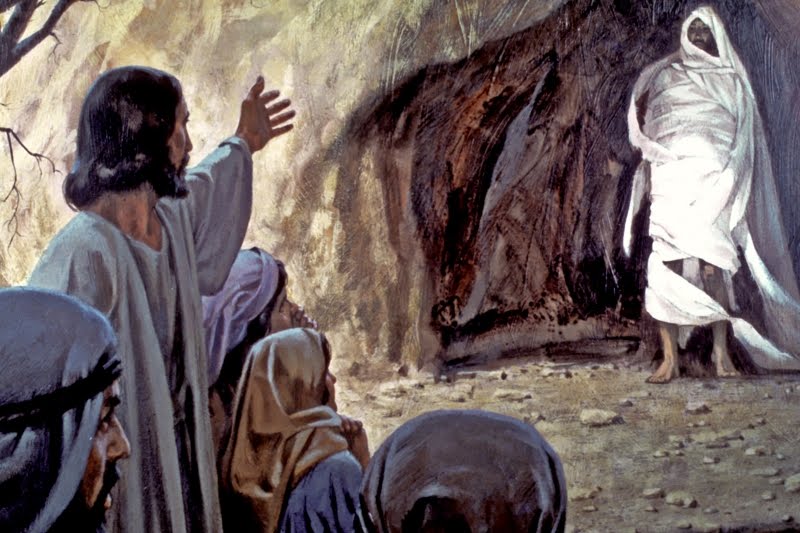 The Fifth Sunday in LentMarch 29, 2020The Liturgy of the Word 10:30 a.m.Livestreamed at facebook.com/stpaulsbxr.org/The Rev. Elizabeth W. Tomlinson, Priest in ChargeAnna EunJoung, Music Director3439 Payne Street, Falls Church, Virginia 22041    703.820.2625   www.stpaulsbxr.orgThe Fifth Sunday in Lent                                                                     March 29, 2020                                                            10:30 a.m.                                                                                 The Liturgy of the WordPreludeCall to worship “It is written,  ‘One does not live by bread alone, but by every word that comes from the mouth of God.’”  Matthew 4:4THE LITURGY OF THE WORDOpening Hymn   “Holy Spirit ever living                                                  Hymn 511Opening Sentence & Collect for Purity                                                         BCP 355Celebrant: Bless the Lord who forgives all our sins.People:     His mercy endures forever. The Confession                             (All kneel)Christ revealed our frailty and our falling, our trespasses and our shortcomings. But he also revealed his grace, mercy, and unfailing love. Let us confess who we truly are in the sure hope of receiving forgiveness and renewal.                                                             (Silence)God of all mercy, we confess that we have sinned against you, opposing your will for our lives. We have denied your goodness in each other, in ourselves, and in the world you have created. We repent of the evil that enslaves us; the evil we have done; and the evil done on our behalf. Forgive, restore, and strengthen us through our Savior Jesus Christ, that we may abide in your love and serve only your will. Amen.The AbsolutionAlmighty God have mercy on you, forgive you all your sins through the grace of Jesus Christ, strengthen you in all goodness, and by the power of the Holy Spirit keep you in eternal life. Amen.The Trisagion                                (Sung)                    People:      Kyrie, Kyrie, Kyrie  eleison                      Christe, Christe, Christe eleison	              Kyrie, Kyrie, Kyrie eleisonCollect of the Day                                                                                             Almighty God, you alone can bring into order the unruly wills and affections of sinners: Grant your people grace to love what you command and desire what you promise; that, among the swift and varied changes of the world, our hearts may surely there be fixed where true joys are to be found; through Jesus Christ our Lord, who lives and reigns with you and the Holy Spirit, one God, now and for ever. Amen.The Old Testament Lesson	     Ezekiel 37:1-14                                                                           Reader       Caroline Kruger    The hand of the Lord came upon me, and he brought me out by the spirit of the Lord and set me down in the middle of a valley; it was full of bones. He led me all around them; there were very many lying in the valley, and they were very dry. He said to me, “Mortal, can these bones live?” I answered, “O Lord God, you know.” Then he said to me, “Prophesy to these bones, and say to them: O dry bones, hear the word of the Lord. Thus says the Lord God to these bones: I will cause breath to enter you, and you shall live. I will lay sinews on you, and will cause flesh to come upon you, and cover you with skin, and put breath in you, and you shall live; and you shall know that I am the Lord.”So I prophesied as I had been commanded; and as I prophesied, suddenly there was a noise, a rattling, and the bones came together, bone to its bone. I looked, and there were sinews on them, and flesh had come upon them, and skin had covered them; but there was no breath in them. Then he said to me, “Prophesy to the breath, prophesy, mortal, and say to the breath: Thus says the Lord God: Come from the four winds, O breath, and breathe upon these slain, that they may live.” I prophesied as he commanded me, and the breath came into them, and they lived, and stood on their feet, a vast multitude.Then he said to me, “Mortal, these bones are the whole house of Israel. They say, ‘Our bones are dried up, and our hope is lost; we are cut off completely.’ Therefore prophesy, and say to them, Thus says the Lord God: I am going to open your graves, and bring you up from your graves, O my people; and I will bring you back to the land of Israel. And you shall know that I am the Lord, when I open your graves, and bring you up from your graves, O my people. I will put my spirit within you, and you shall live, and I will place you on your own soil; then you shall know that I, the Lord, have spoken and will act,” says the Lord.            Reader:     Hear what the Spirit is saying to God’s peoplePeople:    Thanks be to GodPsalm 130                                     (said in unison)                                  De profundis1 Out of the depths have I called to you, O Lord;
Lord, hear my voice; *
let your ears consider well the voice of my supplication.2 If you, Lord, were to note what is done amiss, *
O Lord, who could stand?3 For there is forgiveness with you; *
therefore you shall be feared.4 I wait for the Lord; my soul waits for him; *
in his word is my hope.5 My soul waits for the Lord,
more than watchmen for the morning, *
more than watchmen for the morning.6 O Israel, wait for the Lord, *
for with the Lord there is mercy;7 With him there is plenteous redemption, *
and he shall redeem Israel from all their sins.Glory by to the Father and to the Son and to the Holy Spirit. As it was in the beginning, is now and ever shall be. Amen. The Epistle				                  Romans 8:6-11                                                                          Reader       Blanche Eastman                                   To set the mind on the flesh is death, but to set the mind on the Spirit is life and peace. For this reason the mind that is set on the flesh is hostile to God; it does not submit to God's law-- indeed it cannot, and those who are in the flesh cannot please God.But you are not in the flesh; you are in the Spirit, since the Spirit of God dwells in you. Anyone who does not have the Spirit of Christ does not belong to him. But if Christ is in you, though the body is dead because of sin, the Spirit is life because of righteousness. If the Spirit of him who raised Jesus from the dead dwells in you, he who raised Christ from the dead will give life to your mortal bodies also through his Spirit that dwells in you.Reader:     Hear what the Spirit is saying to God’s peoplePeople:    Thanks be to God Sequence Hymn    “I am the bread of life”                                      Hymn 335 Gospeler:  The Gospel of our Lord Jesus Christ  according to John All:             Praise to you, O Lord, King of eternal gloryThe Gospel                                        John 11:1-45  Now a certain man was ill, Lazarus of Bethany, the village of Mary and her sister Martha. Mary was the one who anointed the Lord with perfume and wiped his feet with her hair; her brother Lazarus was ill. So the sisters sent a message to Jesus, “Lord, he whom you love is ill.” But when Jesus heard it, he said, “This illness does not lead to death; rather it is for God’s glory, so that the Son of God may be glorified through it.” Accordingly, though Jesus loved Martha and her sister and Lazarus, after having heard that Lazarus was ill, he stayed two days longer in the place where he was.Then after this he said to the disciples, “Let us go to Judea again.” The disciples said to him, “Rabbi, the Jews were just now trying to stone you, and are you going there again?” Jesus answered, “Are there not twelve hours of daylight? Those who walk during the day do not stumble, because they see the light of this world. But those who walk at night stumble, because the light is not in them.” After saying this, he told them, “Our friend Lazarus has fallen asleep, but I am going there to awaken him.” The disciples said to him, “Lord, if he has fallen asleep, he will be all right.” Jesus, however, had been speaking about his death, but they thought that he was referring merely to sleep. Then Jesus told them plainly, “Lazarus is dead. For your sake I am glad I was not there, so that you may believe. But let us go to him.” Thomas, who was called the Twin, said to his fellow disciples, “Let us also go, that we may die with him.”When Jesus arrived, he found that Lazarus had already been in the tomb four days. Now Bethany was near Jerusalem, some two miles away, and many of the Jews had come to Martha and Mary to console them about their brother. When Martha heard that Jesus was coming, she went and met him, while Mary stayed at home. Martha said to Jesus, “Lord, if you had been here, my brother would not have died. But even now I know that God will give you whatever you ask of him.” Jesus said to her, “Your brother will rise again.” Martha said to him, “I know that he will rise again in the resurrection on the last day.” Jesus said to her, “I am the resurrection and the life. Those who believe in me, even though they die, will live, and everyone who lives and believes in me will never die. Do you believe this?” She said to him, “Yes, Lord, I believe that you are the Messiah, the Son of God, the one coming into the world.”When she had said this, she went back and called her sister Mary, and told her privately, “The Teacher is here and is calling for you.” And when she heard it, she got up quickly and went to him. Now Jesus had not yet come to the village, but was still at the place where Martha had met him. The Jews who were with her in the house, consoling her, saw Mary get up quickly and go out. They followed her because they thought that she was going to the tomb to weep there. When Mary came where Jesus was and saw him, she knelt at his feet and said to him, “Lord, if you had been here, my brother would not have died.” When Jesus saw her weeping, and the Jews who came with her also weeping, he was greatly disturbed in spirit and deeply moved. He said, “Where have you laid him?” They said to him, “Lord, come and see.” Jesus began to weep. So the Jews said, “See how he loved him!” But some of them said, “Could not he who opened the eyes of the blind man have kept this man from dying?”Then Jesus, again greatly disturbed, came to the tomb. It was a cave, and a stone was lying against it. Jesus said, “Take away the stone.” Martha, the sister of the dead man, said to him, “Lord, already there is a stench because he has been dead four days.” Jesus said to her, “Did I not tell you that if you believed, you would see the glory of God?” So they took away the stone. And Jesus looked upward and said, “Father, I thank you for having heard me. I knew that you always hear me, but I have said this for the sake of the crowd standing here, so that they may believe that you sent me.” When he had said this, he cried with a loud voice, “Lazarus, come out!” The dead man came out, his hands and feet bound with strips of cloth, and his face wrapped in a cloth. Jesus said to them, “Unbind him, and let him go.”Many of the Jews therefore, who had come with Mary and had seen what Jesus did, believed in him.                                        Gospeler:  The Gospel of the Lord All:             Praise to you, O Lord, Son of the Living God   Sermon                                                              The Rev. Elizabeth W. TomlinsonThe Apostle’  Creed                                                                                        BCP 96Officiant and people together, all standing I believe in God, the Father almighty,      creator of heaven and earth. I believe in Jesus Christ, his only Son, our Lord.      He was conceived by the power of the Holy Spirit           and born of the Virgin Mary.      He suffered under Pontius Pilate,            was crucified, died, and was buried.      He descended to the dead.       On the third day he rose again.       He ascended into heaven,            and is seated at the right hand of the Father.       He will come again to judge the living and the dead. I believe in the Holy Spirit,       the holy catholic Church,       the communion of saints,       the forgiveness of sins,       the resurrection of the body,       and the life everlasting.  Amen.The Prayers The General ThanksgivingOfficiant and People Almighty God, Father of all mercies, we your unworthy servants give you humble thanks for all your goodness and loving-kindness to us and to all whom you have made. We bless you for our creation, preservation, and all the blessings of this life; but above all for your immeasurable love in the redemption of the world by our Lord Jesus Christ; for the means of grace, and for the hope of glory. And, we pray, give us such an awareness of your mercies, that with truly thankful hearts we may show forth your praise, not only with our lips, but in our lives, by giving up our selves to your service, and by walking before you in holiness and righteousness all our days; through Jesus Christ our Lord, to whom, with you and the Holy Spirit, be honor and glory throughout all ages. Amen.A Prayer of St. Chrysostom Almighty God, you have given us grace at this time with one accord to make our common supplication to you; and you have promised through your well-beloved Son that when two or three are gathered together in his Name you will be in the midst of them: Fulfill now, O Lord, our desires and petitions as may be best for us; granting us in this world knowledge of your truth, and in the age to come life everlasting. Amen.A Prayer in time of IsolationAlmighty God: Our times are in your hand. We call upon you in this hour of our need, when we are lonely and must stand apart. Be our strength, O Sovereign Lord, our calm in the midst of raging seas, our refuge and our dwelling place. Sanctify to us this time drawn away from others, even as your Son, O Father, drew away to a lonely place for prayer. Deepen our need of you, O Lord, that every breath may be a whisper of the Spirit’s prompting, a renewed searching of the deep things of God. Stir up in us the great act of intercession that we may spend our time apart in prayer for the world you created and sustain. Bless us in our turning toward you, and make us a blessing to those who stand in need of you, the whole fragile earth. All this we ask in the name of the great Physician, even Jesus Christ our Lord. Amen.                                                 by the Rev. Dr. Kate SondereggerA Prayer in Time of Pandemic This hour we turn to you, O Lord, in full knowledge of our frailty, our vulnerability, and our great need as your mortal creatures. We cry to you, as one human family, unsure of the path ahead, unequal to the unseen forces around us, frightened by the sickness and death that seem all too real to us now. Stir up your strength and visit us, O Lord; be our shield and rock and hiding place! Guide our leaders, our scientists, our nurses, our doctors, and our first responders. Give them wisdom and fill their hearts with courage and determination. Make even this hour, O Lord, a season of blessing for us, that in fear we find you mighty to save, and in illness or death, we find the cross to be none other than the way of life. All this we ask in the name of the One who bore all our infirmities, even Jesus Christ our Risen and Victorious Lord. Amen.                 by the Rev. Dr. Kate SondereggerThe Lord’s PrayerOur Father, who art in heaven, hallowed be thy Name,thy kingdom come, thy will be done, on earth as it is in heaven. Give us this day our daily bread. And forgive us our trespasses, as we forgive those who trespass against us. And lead us not into temptation, but deliver us from evil. For thine is the kingdom, the power, and the glory, for ever and ever. Amen.The PeaceOfficiantGlory to God whose power, working in us, can do infinitely more than we can ask or imagine: Glory to him from generation to generation in the Church, and in Christ Jesus for ever and ever. Amen.    Ephesians 3:20, 21The BlessingLook down in mercy, Lord, on your people who kneel before you; and grant that those whom you have nourished by your Word may bring forth fruit worthy of repentance; through Christ our Lord. Amen.  And may the blessing of God Almighty, Father, Son, and Holy Spirit be with you this day and remain with you forever. Amen.The Dismissal Officiant:   Be of good cheer. Be restored. Be renewed. And in the power of the    
                     Holy Spirit be Christ-like to your neighbor. All:       Thanks be to God.